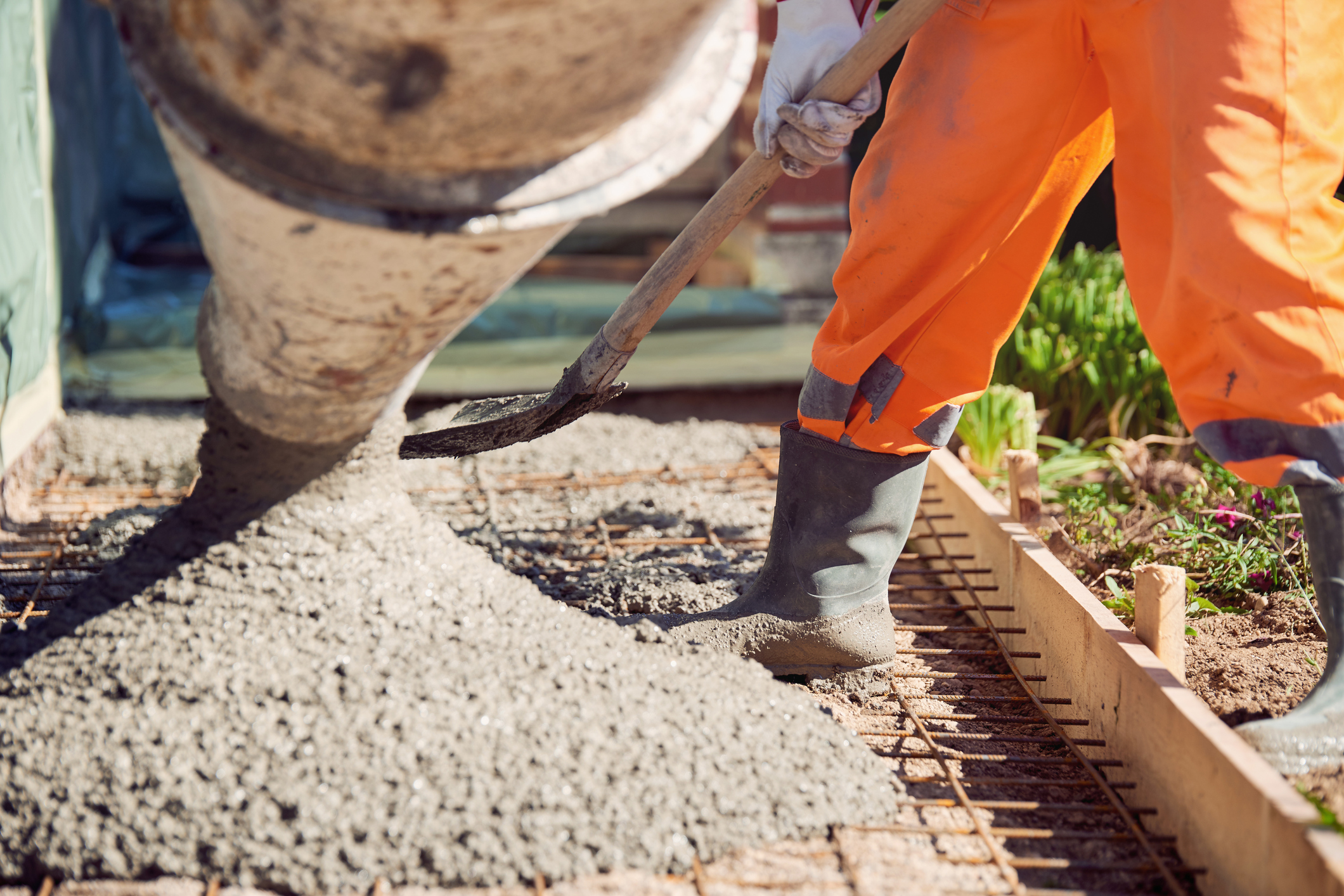 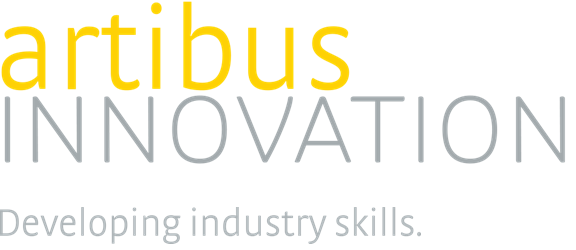 TABLE OF CONTENTSA. Administrative details of the case for endorsement	1B. Description of work and request for approval	2C. Evidence of industry support	2D. Industry expectations on training delivery	14E. Implementation of new training package components	16F. Quality assurance reports	17G. Implementation of the COAG Industry Skills Council reforms to training packages	18H. Proposed training package components	20Appendix A: Stakeholder List	26Appendix B: Construction, Plumbing and Services IRC Support	27Appendix C: CPC30311 Certificate III in Concreting Enrolments and Completions	28Appendix D: Quality Assurance Reports	29CPC30311 Certificate III in Concreting Enrolments and Completions	62A. Administrative details of the case for endorsement Name of allocated IRC Construction, Plumbing and Services Industry Reference Committee (IRC)Name of the SSOArtibus InnovationTraining package components submitted for approval This submission puts forward the Case for Endorsement for 1 qualification and 32 units of competency relating to the CPC Construction, Plumbing and Services Training Package Version 4.0.Activity order The AA/2015-16-002 Activity Order was signed by the Commonwealth Department of Education and Training on June 2016. QualificationUnits of Competency32 units of competencyFor a detailed mapping of the components, please refer to Section H: Training package components. AISC requirementsThe requirements set by the Australian Industry and Skills Committee (AISC) relating to the proposed qualification is to update and transition the training package components to the Standards for Training Packages 2012.B. Description of work and request for approval Description of work undertaken and whyDrivers for changeChanges undertaken The table below details the changes undertaken. Decision being sought out by the AISCTo note the work undertaken and approve the Case for Endorsement for CPC30318 Certificate III in Concreting and 32 units of competency and their assessment requirements.C. Evidence of industry supportIndustry Reference Committee (IRC)The members of the Construction, Plumbing and Services Industry Reference Committee (IRC) have discussed and endorsed this submission as recorded in the minutes of the IRC meeting detailed below.April 2016 (IRC 4-Year-Work-Plan)April 2017 (Skills Forecast 2017) April 2018 (Skills Forecast 2018).The project was formally signed off in all three IRC meetings.Refer to Appendix B: IRC Support for written evidence of support.Industry consultation and validationThe following consultation and communication strategies were undertaken in the review and redesign of the training packaging components. Project pageWith the commencement of the project, a project page was developed on the Artibus Innovation website (November 2017). The project page was kept updated throughout the duration of the project.  It provided industry stakeholders information on the status of the project and opportunities to provide input on the components.http://www.artibus.com.au/index.php/case-for-change-cpc-concreting/Focus groupArtibus Innovation established an industry focus group, comprising of a peak industry associations and concreting contractors to review this Case for Endorsement and provide advice. This focus group was held in Queensland, 27 June 2018.This focus group reviewed the:draft qualification structureexisting packaging rulessuitability of the units of competency.Face-to face and teleconferencesFace-to-face and teleconference with Registered Training Organisation (RTOs) and peak industry associations were held to consult on, and ensure that, CPC30318 Certificate III in Concreting reflects the vocational requirements of concreters working within the commercial and residential sectors. The consultation strategy was implemented from June 2017 to November 2017. A second round of validation was reopened on 5 April 2018 for final validation and closed 19 April 2018. SurveysAn online survey was developed and put forward to industry in March 2018 to validate the training package components. An email list was developed to notify a range of industry training providers and peak bodies to seek feedback. The online survey was reopened on 5 April 2018 for final validation. This second round of validation closed on 19 April 2018. Please see Appendix A: Stakeholder List. NewslettersA periodic monthly newsletter (December 2017 and March 2018) was sent out to keep industry informed on the development of the project.EmailsTargeted email consultation with industry was undertaken to validate the development of the training package components.SummaryAll feedback received has been documented and analysed. The gathered intelligence has been used to direct this Case for Endorsement.It is worth noting that industry showed minimal appetite to engage throughout the consultation and validation stages of project.  Please the Attachment B: Project Register.State Training Authorities (STAs)All State Training Authorities have been notified and kept updated throughout the duration of the project. Alternative approaches exploredThe STA from Western Australia provided feedback on the relevance of the units of competency packaged in the qualification to the Australian Qualifications Framework (AQF) and industry. ActionArtibus Innovation mapped CPC30318 Certificate III in Concreting against the Level III Learning and Vocational outcomes specified in AQF. This mapping was put forward to industry for validation. OutcomeIndustry feedback validated that the units packaged in the CPC30318 Certificate III in Concreting support the vocational outcome of a concreter and meet the requirements of an AQF Level III qualification. For further details, please refer to Attachment A: Qualification Mapping.Report by exception The Victorian STA is not prepared to support the CPC30318 Certificate III in Concreting progressing to the AISC for endorsement at this time due to a number of concerns.The steps and actions taken to address these concerns are outlined in the table below.Outline of Victorian STA feedback, as per email 18th May 2018 D. Industry expectations on training deliveryAdvice about industry’s expectations of training deliveryThe proposed components have been transitioned to align with the Standards for Training Packages 2012. The proposed components supersede and are equivalent to their preceding units of competency.The impact of the changes of the proposed endorsed components is as follows:RTOs will be notified by training.gov.au of the changes in the units of competency and the assessment requirementsRTOs will be required to adapt all aspects of training and assessment to the changes in structure and content in the units of competency and assessment requirements.RTOs can expect a series of changes. RTOs will be required to: include CPCCCO3053 Slump-test concrete as a core unit of competencyassess and implement the mandatory delivery and assessment requirements specified in the endorsed componentsadjust training and assessment strategies to reflect changed Assessment Requirements in units of competencyreview delivery and assessment resourcesaddress and enhance supporting material and resources to align with assessment requirements. Quality Principles: Flexibility, Recognition, Access, and Equity FlexibilityThe proposed qualification provides a range of elective choices that facilitate vocational outcomes in a range of occupational contexts. One example includes sole-traders and small business who may require a very broad range of skills including job planning, specifying concrete supply requirements and briefing the work team.The proposed qualification also provides vocational outcomes for specialist contractors constructing tilt panels on site or those working with high performance concrete.The development of the components aligns with current industry regulatory and skills needs and expectations.RecognitionStudents entering a Certificate I or II in Construction may be granted credit transfer for up to six units of competency under the proposed qualification framework.The skills and knowledge embedded in the components facilitate and support: student movement between VET qualificationsthe application of skills and knowledge acquired by the student in a range of workplacestransferability and portability of skills in different industries.Please refer to the CPC Construction, Plumbing and Services Training Package Version 4.0 Companion Volume Implementation Guide.Access There are no entry requirements for the proposed qualification.Equity The units of competency include foundation skills and support equitable access and progression of learners by:allowing direct entryfacilitating occupational pathways in the sector.The unit selections within the proposed qualification promote and support cross-sector movement.Please refer to the CPC Construction, Plumbing and Services Training Package Version 4.0 Companion Volume Implementation Guide.IRC recommendation/s on traineeships and apprenticeshipsThis qualification is suitable for an Australian Apprenticeship pathway.E. Implementation of new training package components Advice on occupational and licensing requirementsConcreting is not a licensed occupation. Concrete workers who are employed by concrete contractors do not need to be licensed. Licensing requirements may apply for concrete contractors in different states and territories.Licensing, legislative, regulatory or certification requirements apply to some concreting units of competency in all states and territories except Tasmania. Further detail is provided in the units of competency. Relevant state and territory regulatory authorities should be consulted to confirm these requirements. CPCWHS1001 Prepare to work safely in the construction industry Completion of the general construction induction training requirements of the Model Work Health and Safety Regulations 2011 and relevant occupational health and safety regulations for Victoria and for Western Australia is required before entering a construction work site. Achievement of CPCCWHS1001 Prepare to work safely in the construction industry covers these induction-training requirements.Implementation issues of note and management strategy No issues have been identified.For further information on implementation support, please consult the CPC Construction, Plumbing, and Services Training Package Version 4.0 Companion Volume Implementation Guide available through VETNet. Advice on downstream effects of the changesNo downstream effects of the changes have been identified.F. Quality assurance reportsQuality reportsIndependent Quality reportsIndependent Quality Reports, including an Editorial Report and an Equity Report prepared by Kerry Jennings, and a Quality Report prepared by Sue Hamilton, have been developed and included as part of this Case for Endorsement. These reports can be found in Appendix C: Quality Assurance Reports. DeclarationArtibus Innovation declares that the proposed components of the CPC Construction, Plumbing and Services Training Package Version 4.0 adhere to the requirements of the Standards for Training Packages 2012, Training Package Products Policy, and Training Package Development and Endorsement Process Policy. The CPC Construction, Plumbing and Services Training Package Version 4.0 Companion Volume Implementation Guide can be located on the VETNet website at: https://vetnet.education.gov.au/Pages/TrainingDocs.aspx?q=7e15fa6a-68b8-4097-b099-030a5569b1ad The CPC Construction, Plumbing and Services Training Package Version 4.0 Companion Volume Implementation Guide can also be located through the Artibus Innovation official website, through an external link: www.artibus.com.au.G. Implementation of the COAG Industry Skills Council reforms to training packagesExplanation: AISC Decision Supports COAG Industry Skills Council ReformsThe decision being sought from the AISC will support the COAG Industry and Skills Council reforms to training packages by endorsing components that have been developed to ensure they reflect its principles. Evidence of completion of the training package development workThis Case for Endorsement will be put forward to the AISC in December 2018.Evidence that training package components are prepared for publicationThe proposed components are currently in pre-publishing mode on TPCMS.Approximate Publication TimeframeUpon endorsement and the official release of the AISC communiqué, the endorsed components will be ready for publication. H. Proposed training package components Qualification mappingUnits of competency mappingPrerequisitesImported units of competency Appendix A: Stakeholder ListFocus group Industry feedback Survey respondents Appendix B: Construction, Plumbing and Services IRC SupportThe Construction, Plumbing and Services IRC supports the submission of the submission of the training package components put forward in this Case for Endorsement.Signed on behalf by the appointed Chair of the Construction, Plumbing and Services IRC.Name of Chair: Stuart MaxwellSignature of Chair: 	Date: 18 October 2018Appendix C: CPC30311 Certificate III in Concreting Enrolments and Completions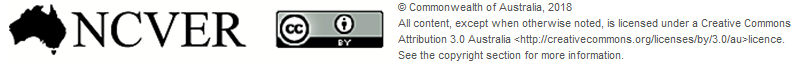 Enrolments in CPC30311 Certificate III in Concreting Completions in CPC30311 Certificate III in ConcretingAppendix D: Quality Assurance ReportsEditorial Report: CPC Construction, Plumbing and Services Training Package Release 4.0The following report was produced by Kerry Jennings as part of the quality assurance process.Section 1 – Details of draft training package componentsSection 2 – Editorial checklist of draft training package componentsThe Standards for Training Packages	Training Packages – ProductsTraining Packages – PolicyTraining Packages – ComponentsUnits of competencyAssessment RequirementsQualificationsCredit ArrangementsCompanion VolumesOtherEquity Report: CPC Construction, Plumbing and Services Training Package Release 4.0 The following report was produced by Kerry Jennings as part of the quality assurance process.Section 1 – Details of draft training package componentsSection 2 – Equity checklist of draft training package componentsTraining Package Quality PrinciplesQuality Principle 4 Be flexible to meet the diversity of individual and employer needs, including the capacity to adapt to changing job roles and workplaces.Key featuresDo the units of competency meet the diversity of individual and employer needs and support equitable access and progression of learners.What evidence demonstrates that the units of competency and their associated assessment requirements are clearly written and have consistent breadth and depth so that they support implementation across a range of settings?Are there other examples that demonstrate how the key features of flexibility are being achieved?Quality Principle 5 Facilitate recognition of an individual’s skills and knowledge and support movement between the school, vocational education and higher education sectors.Key featuresSupport learner transition between education sectors.Quality Report for CPC Construction, Plumbing and Services Training Package (Release 4)The following report was produced by Kerry Jennings as part of the quality assurance process.Section 1 – Details of draft training package componentsSection 2 – Compliance with the standards for training packagesSection 3 – Comments on how the draft training package components meet the quality principles1. Reflect identified workforce outcomes2. Support portability of skills and competencies including reflecting licensing and regulatory requirements3. Reflect national agreement about the core transferable skills and core job-specific skills required for job roles as identified by industry4. Be flexible to meet the diversity of individual and employer needs, including the capacity to adapt to changing job roles and workplaces5. Facilitate recognition of an individual’s skills and knowledge and support movement between the school, vocational education and higher education sectors6. Support interpretation by training providers and others through the use of simple, concise language and clear articulation of assessment requirementsQuality Principle 6 Support interpretation by training providers and others through the use of simple, CONCISE LANGUAGE and clear articulation of assessment requirements.Key featuresSupport implementation across a range of settings and support sound assessment practices.Units of competency are clearly writtenTraining Package components are compliant with the TGA/National Register requirements for publication.CPC30311 Certificate III in Concreting Enrolments and CompletionsEnrolments in CPC30311 Certificate III in Concreting Completions in CPC30311 Certificate III in ConcretingCodeTitleCPC30318Certificate III in ConcretingDrivers DescriptionPolicy This Case for Endorsement responds to the policy directives to align training package components to the Standards for Training Packages 2012. Training To update the training package components to reflect current industry vocational training and assessment requirements. Safety and Legislation The training package components were updated to reflect current safety workplace practices and legislation (e.g. Australian Standards and National Construction Code (NCC)).LevelChangeQualificationThe units of competency within the qualification were updated to reflect current industry vocational requirements.Based on industry feedback, a minor change to the packaging rules of was undertaken:  the CPCCCO3053 Slump-test concrete unit of competency was added to the core to reflect industry input and strengthen the qualification AQF alignment. The qualification remains equivalent. Unit of competencyAcross all the units of competency the:application statement has been adjusted to the job role and written in plain Englishelements have been logically sequencedperformance criteria have been consolidated to reduce duplication and re-specified in a clear and logical mannerfoundations skills have been made explicitperformance evidence has been reshaped to specify the number of occasions the performance of a task needs to be demonstratedknowledge evidence has been articulated to align with the internal logic of the given unitassessment conditions have been standardised safety and legislative standards have been updated.OrganisationMemberJurisdictionEast Coast ConcretingKylie-Ann SharpeQLDMaster Concreters Australia / QR ContractingChris JonesQLDMaster Concreters AustraliaDavid LingardQLDCB ConcretingRobert BelmonteACTUnit code and titleDescriptionActionCPCCWHS2001 Apply WHS requirements, policies and procedures in the construction industryThroughout the stakeholder consultation process there has been a clear message from industry that site safety is a primary consideration and that training products must support a safety culture on site. Industry has supported retaining the (now transitioned) CPCCWHS2001 Apply WHS requirements, policies and procedures in the construction industry as the prerequisite unit for many 2000 series units and all 3000 series technical units in the CPC30318 Certificate III in Concreting.This unit of competency has been updated to reflect the applicable Work Health and Safety (WHS) policies and procedures. CPCCCO3051 Conduct off-form vertical concrete operationsStakeholders in the consultation forum held in Brisbane, QLD, requested that CPCCCO3051 Conduct off-form vertical concrete operations be moved from an elective to a core unit. Off-form vertical concrete application has many uses in commercial construction including sound dampening walling along major transport corridors, among others, however there is no application in footpath, driveway and residential footing construction for this method. The inclusion of this unit in the core would require students who are not involved in commercial or civil construction to undertake extraneous training, which is not supported by other stakeholders including a peak industry body.This unit will remain as an elective. CPCCCO3053 Slump-test concreteIndustry and peak bodies in the consultations held in SA and QLD strongly argued that CPCCCO3053 Slump-test concrete be moved from an elective to a core unit. This change is intended to support greater awareness of concrete quality and highlights how concrete strength can be compromised through the adding of unspecified additional water. Comments from a peak industry body for concreting noted: ‘... The slump-test is the standard industry test to ensure that concrete arrives on site within the appropriate tolerance of the specified concrete.All concrete placers should know how to perform a slump-test irrespective of their sector. The requirement for residential concreters to complete this unit would have a positive outcome in relation to the issue of uncontrolled water addition in the residential market.’Industry has been clear that this unit must be undertaken as part of the CPC30318 Certificate III in Concreting.This unit relocated into core. CPCCCA2003 Erect and dismantle formwork for footings and slabs on groundIndustry has advised that formwork systems have changed exponentially in terms of complexity and choice since the original BCGCA2003B Erect and dismantle formwork for footings and slabs on ground (which is similar to the current unit) was endorsed approximately 15 years ago. Industry contends that there has been no recognition of the increased complexity of the vocational requirement associated with this unit and strongly supports re-coding the unit from a 2000 series to a 3000 series to correctly align the unit. A re-coding of this unit will provide consistency when comparing the complexity of other 3000 series units within the qualification, such as CPCCCO3041 Place concrete, CPCCCO3042 Finish concrete and CPCCCO3043 Cure concrete.Industry supports the way in which the current unit is written and does not seek a rewrite of the unit to justify the re-code as the unit already allows suitable flexibility for the application of a range of contemporary formwork systems.This unit of competency is currently being reviewed in the Case for Endorsement – Certificate III in Carpentry project.  This feedback has been noted and will support the development of this unit. CPCCCM2007 Use explosive power toolsIndustry supports the re-titling of this unit, including minor modifications to remove the use of direct action explosive power tools. Industry and explosive power tool manufacturers have advised that direct action explosive power tools are rarely used on construction sites now. The focus of the unit is now on the safe use of indirect action explosive power tools.This unit of competency has been updated to reflect the feedback provided. Steps and ActionsTimeframeArtibus sends the Case for Endorsement to all the STAs for the consideration and final sign-off.3 May 2018The Victorian STA provides an email outlining their concerns and position.18 May 2018Artibus unpacks the concerns raised by the Victorian STA.June – July 2018Artibus follows up with Victorian STA via teleconference to discuss concerns.2 August 2018Artibus sends a follow up email to Victorian STA outlining next steps.3 August 2018Artibus briefs the Construction IRC meeting on Victorian STAs concerns.IRC recommends that the project move forward to the AISC and to note a report by exception relating to the Victorian STAs concerns.21 August 2018Artibus and Victorian STA arrange meeting to discuss the IRC’s decision.11 October 2018Artibus formally responds to VIC STA on any highlighted issues and queries. 16 October 2018Artibus submits the Case for Endorsement.19 October 2018ConcernDescriptionArtibus’ ActionsIndustry Engagement The principle concern is the lack of industry consultation and validation which has resulted in a lack of confidence in this qualification meeting the requirements of the industry.I refer you to the comment, “It is worth noting that industry showed minimal appetite to engage throughout the consultation and validation stages of project” (Pg. 6) This was also referenced in Section 2 – compliance with the standards for training packages and Section 3 – Comments on how the draft training package components meet the quality principles.  The Quality Report - Standard Three states, “The numbers of stakeholders involved (listed in the CfE Appendix 1) appears to be low. (Pg. 42) This is obviously an important concern which undermines the entire process.Appendix A - StakeholdersFocus Group - 4 Members (2 from the same organisation and both located in Queensland)Industry Feedback - 5 organisationsSurvey respondents - 4 members (three of who are employed by training organisations)There is a concerning absence of industry representation from Victoria and NSW.The Training Package Development and Endorsement Process Policy (TPDEPP) requires Cases for Endorsement to provide evidence broad-based industry support for the proposed training package components. This has not occurred.Artibus notes the Victorian STAs concern.Artibus engaged with industry by:arranging for key industry stakeholders to meet and form an industry focus group. A focus group met in Queensland, 27 June 2017 to discuss structure and content of the Certificate III in Concretingdeveloping a scope all of the training providers via https://training.gov.auemailing peaking bodies, national associations and training providersinforming, wherever possible, training providers directly via the enquiries formdeveloping an industry survey to facilitate industry engagementaddressing outstanding legacy issues.TimeframesThe Industry Focus Group was held on 27 June 2018 (This requires a correction).A Website Project Page was established in November 2017 yet the Consultation Strategy was implemented from June to November 2017. The end of the calendar year and the beginning and the New Year is an extremely difficult period to engage stakeholders.  This does not appear to have been taken into consideration and may provide the reason for low industry participation.I would also raise some concern with respect to the following reports.The Equity Report - Completed prior to the second round of ValidationThe Quality Report - Completed one working day after the second round of ValidationArtibus notes the Victorian STAs concern.Artibus apologises for the typographical error referencing the month when the project page was established. The project webpage was established in October 2017. Artibus considers that the Quality Assurance panelists that participated in the project, provided key advice throughout the quality assurance process and enhanced the quality of the training package components. Key advice, for example, was provided to Artibus to re-open industry engagement to strengthen the development of the training package components. Communication StrategyThere appears to be an over reliance on engaging with stakeholders via website and email communication channels. This is an industry where other communication channels such as phone conversations and face to face would prove more effective.  It may provide more accurate insights from the industry this qualification is designed to serve.Artibus notes the Victorian STAs concern. Artibus’ communication strategy was not limited to digital channels, it also included:establishing an industry focus group seeking stakeholder contacts via IRC.Unit of competency A full review of the Foundation Skills field is recommended. There is an attempt to address Oral Communications within the Units of Competency however the full range of skills is not included.ExampleCPCCCO3046 Repair and rectify concrete, could include: initiative skills to act on faults with material processes (performance criteria 1.8, 2.5)Range of ConditionsA full review of the Range of Conditions field is recommended. While this is an optional field it has not been populated in any of the developed or reviewed Units of Competency. ExampleCPCCCO3043 Cure Concrete and CPCCCO3046 Repair and rectify concrete.  These Units of Competency relate to work that is only ever conducted outdoors without cover from the elements. This is an essential operating condition.Knowledge EvidenceA full review of the Knowledge Evidence field is recommended.ExampleCPCCCO3046 Repair and rectify concrete could include dust suppression.Artibus notes the Victorian STAs concern and advice on Foundation Skills, Range of Conditions and the Knowledge Evidence.Foundation Skills The Standards for Training Packages provides three options to address Foundation Skills:This section describes those language, literacy, numeracy and employment skills that are essential to performance. Foundation skills essential to performance in this unit, but not explicit in the performance criteria are listed here, along with a brief context statement. Where all foundation skills essential to performance in this unit are explicit in the performance criteria insert: Foundation skills essential to performance are explicit in the performance criteria of this unit of competency.In this project, the second option was called on to addressed Foundation Skills across all the units. Any issues relating to Foundation Skills during the Quality Assurance stage were addressed in discussion with the Quality Assurance panelists. Range of ConditionsThe Range of Conditions is an optional field in the Standards for Training Packages. Artibus’ unit development approach, to date, does not include this option. No issues were raised by the Quality Assurance panelists regarding the omittance of the Range of Conditions field. Knowledge EvidenceAny issues relating to elements of Knowledge Evidence identified during the Quality Assurance stage were addressed in discussion with the Quality Assurance panelists.Australian Qualifications FrameworkConcerns were raised by the WA STA with respect to “…the relevance of the units of competency packaged in the qualification to the Australian Qualifications Framework (AQF) and industry.” While we acknowledge that an attempt has been made to address the issues raised, further work needs to be undertaken. The CfE states, “For further details please refer to Attachment A: Qualification Mapping” Attachment A is not supplied. An untitled table exists (Pg.7) evidencing discussion of vocational content in five Units of Competency. This does not provide evidence of alignment of the Units of Competency with the AQF.Artibus notes the Victorian STAs concern.Artibus apologises for not attaching the AQF mapping document when the training package components were distributed to the STA for sign-off.  Artibus will forward Attachment A: Qualification Mapping to the Victorian STA for their reference. The Editorial Report“Artibus Innovation has not mapped the qualification against the AQF, presumably because this qualification is replacing an existing endorsed qualification and Artibus Innovation has assumed that this mapping was undertaken with the superseded qualification.” (Pg. 30) We would request that Artibus Innovation err on the side of caution and not make these assumptions. We acknowledge that the mapping alignment was undertaken to comply with the Quality Panellist’s request but we again raise concern with the acknowledgement of support by an Industry Focus Group which was not representative of the sector.Artibus notes the Victorian STAs concern.The table outlined on page 7 of this Case for Endorsement is intended to outline key industry input provided at the unit level. Artibus will forward Attachment A: Qualification Mapping the Victorian STA for their reference.Unit of Competency CPCCCM1015 Carry out measurements and calculationsArtibus Innovation has been alerted to the incorrect equivalence status of this revised unit. This unit has deleted two of the four elements, one of these elements addressed ‘estimation’. Estimation is an important numeracy skill and needs to be embedded within trade training. It provides a logical (secondary) check to verify the accuracy of applied mathematical formulas.  It impacts sustainability (material wastage) and safe work practices (dilution of chemicals). We would recommend that you review this unit and reconsider the removal of the elements. If this review is not undertaken then the unit needs to be deemed as ‘non-equivalent’.Artibus notes the Victorian STAs concern and the recommendation.CPCCCM1015 Carry out measurements and calculations has been re-templated against the Standards for Training Packages 2012.In doing so, an approach to remove repetition from the elements and performance criteria and to enhance the clarity of the unit has been undertaken. The skills and knowledge to carry out measurements and calculations are still captured in the proposed elements of the unit in question. Numeracy skills are embedded within the unit (e.g. second element - Perform calculations) and explicitly outlined in the performance evidence. Artibus considers that the intended competency outcome of the proposed CPCCCM1015 Carry out measurements calculations remains equivalent to the unit it supersedes. Typographical errorsIn conclusion we would request that you proof read this document to correct the typographical errors. Examples have been provided to assist with this process.CVIG (Pg. 9) Insert qualification codes to precede qualification titles.CVIG (Pg. 12) CPCCCO3052 Conduct concrete boom delivery operations, has been omitted from the unit listing. CfE – Equity Report (Pg. 36) states “the same prerequisite unit (CPCCWHS2001 Apply WHS requirements, policies and procedures in the construction industry) applies to seven of the core units and seventeen of the elective units” (totalling 24), however twenty-five (25) units are listed with the prerequisite unit in the CVIG (Pg. 50-52).CfE - Quality Report (p.40) states “One prerequisite unit is included in 24 of the 34 available units within the qualification”, there are thirty two (32) available units according to the packaging rules.CPCCCM1012 - Application first sentence “…to prepare work effectively”CFE Appendix A – Stakeholders. The title is missing and the table headings are incorrect.The Industry Focus Group was held on 27 June 2018The Editorial Report “Artibus Innovation has not been mapped the qualification against…” omission of “to”Artibus notes the Victorian STAs concern.Artibus has addressed, wherever possible, the identified typographical errors.PrincipleEvidenceReflect identified workforce outcomesThe units of competency packaged within the CPC30318 Certificate III in Concreting were updated to reflect current industry vocational requirements.A minor change was made to the packaging rules to reflect industry best practice.All the training package components comply with the:Standards for Training Package 2012Training Package Development and Endorsement Process PolicyTraining Package Products Policy.Support national (and international) portability of skills and competencies including reflecting licensing and regulatory requirementsThe training package components have been developed to reflect relevant industry safety and regulatory requirements. Concreting is not a licensed occupation. Reflect national agreement about the core transferable skills and core job-specific skills required for job roles as identified by industry;The key objective of this project was to transition the training package components to the Standards for Training Packages 2012.All updates were undertaken to update the qualification and the relevant units of competency to reflect industry requirements. Be flexible enough to meet the diversity of individual and employer needs, including the capacity to adapt to changing job roles and workplacesThe CPC30318 Certificate III in Concreting can be applied in a range of different workplace contexts such as commercial and residential.The qualification has core unit of competency requirements that cover common skills for the construction industry, as well as a specialist field of work.Facilitate recognition of an individual’s skills and competencies and support movement between the school, vocational education and higher education sectorsThe qualification has been developed to support learning progression and other construction trades.Support interpretation by training providers and others through the use of simple, concise language and clear articulation of assessment requirementsThe units of competency have been developed in plain English and to ensure greater clarity and usability of the units of competency in the training and assessment space. Further implementation advice is provided in the CPC Companion Volume Implementation Guide. Code and titleCPC08 Construction, Plumbing and Services Training PackageCommentsEquivalence statementCPC30318 Certificate III in ConcretingCPC30313 Certificate III in ConcretingSupersedes and replaces CPC30313 Certificate III in ConcretingECode and titleCPC08 Construction, Plumbing and Services Training PackageCommentsEquivalence statementCPCCCA2003 Erect and dismantle formwork for footings and slab on groundCPCCCA2003A Erect and dismantle formwork for footings and slabs on groundSupersedes and replaces CPCCCA2003A Erect and dismantle formwork for footings and slabs on ground.The unit of competency was updated to the Standards for Training Packages 2012.ECPCCCA3001 Carry out general demolition of minor building structuresCPCCCA3001A Carry out general demolition of minor building structuresSupersedes and replaces CPCCCA3001A Carry out general demolition of minor building structures.The unit of competency was updated to the Standards for Training Packages 2012.ECPCCCM1012 Work effectively and sustainably in the construction industryCPCCCM1012AWork effectively and sustainably in the construction industrySupersedes and replaces CPCCCM1012A Work effectively and sustainably in the construction industry.The unit of competency was updated to the Standards for Training Packages 2012.ECPCCCM1013 Plan and organise workCPCCCM1013A Plan and organise workSupersedes and replaces CPCCCM1013A Plan and organise work.The unit of competency was updated to the Standards for Training Packages 2012.ECPCCCM1014 Conduct workplace communicationCPCCCM1014A Conduct workplace communicationSupersedes and replaces CPCCCM1014A Conduct workplace communication.The unit of competency was updated to the Standards for Training Packages 2012.ECPCCCM1015 Carry out measurements and calculationsCPCCCM1015A Carry out measurements and calculationsSupersedes and replaces CPCCCM1015A Carry out measurements and calculations.The unit of competency was updated to the Standards for Training Packages 2012.ECPCCCM1016 Identify requirements for safe tilt-up workCPCCCM1016A Identify requirements for safe tilt-up workSupersedes and replaces CPCCCM1016A Identify requirements for safe tilt-up work.The unit of competency was updated to the Standards for Training Packages 2012.ECPCCCM2001 Read and interpret plans and specificationsCPCCCM2001A Read and interpret plans and specificationsSupersedes and replaces CPCCCM2001A Read and interpret plans and specifications.The unit of competency was updated to the Standards for Training Packages 2012.ECPCCCM2007 Use explosive power toolsCPCCCM2007B Use explosive power toolsSupersedes and replaces CPCCCM2007B Use explosive power tools.The unit of competency was updated to the Standards for Training Packages 2012.ECPCCCM2008 Erect and dismantle restricted height scaffoldingCPCCCM2008B Erect and dismantle restricted height scaffoldingSupersedes and replaces CPCCCM2008B Erect and dismantle restricted height scaffolding.The unit of competency was updated to the Standards for Training Packages 2012.ECPCCCO2021 Handle concreting materialsCPCCCO2021A Handle concreting materialsSupersedes and replaces CPCCCO2021A Handle concreting materials.The unit of competency was updated to the Standards for Training Packages 2012.ECPCCCO2022 Select, check and maintain concreting plant, tools and equipmentCPCCCO2022A Use and maintain concreting plant, tools and equipmentSupersedes and replaces CPCCCO2022A Use and maintain concreting plant, tools and equipment.The unit of competency was updated to the Standards for Training Packages 2012.ECPCCCO3035 Assess and specify concrete supply requirementsCPCCCO3035A Assess and specify concrete supply requirementsSupersedes and replaces CPCCCO3035A Assess and specify concrete supply requirements. The unit of competency was updated to the Standards for Training Packages 2012.ECPCCCO3036 Plan concrete work and brief teamCPCCCO3036A Plan concrete work and brief teamSupersedes and replaces CPCCCO3036A Plan concrete work and brief team.The unit of competency was updated to the Standards for Training Packages 2012.ECPCCCO3041 Place concreteCPCCCO3041A Place concreteSupersedes and replaces CPCCCO3041A Place concrete.The unit of competency was updated to the Standards for Training Packages 2012.ECPCCCO3042 Finish concreteCPCCCO3042A Finish concreteSupersedes and replaces CPCCCO3042A Finish concrete.The unit of competency was updated to the Standards for Training Packages 2012.ECPCCCO3043 Cure concreteCPCCCO3043A Cure concreteSupersedes and is replaces CPCCCO3043A Cure concrete.The unit of competency was updated to the Standards for Training Packages 2012.ECPCCCO3044 Apply decorative finishes to concreteCPCCCO3044A Carry out decorative finishes to concreteSupersedes and replaces CPCCCO3044A Carry out decorative finishes to concrete.The unit of competency was updated to the Standards for Training Packages 2012.ECPCCCO3046 Repair and rectify concreteCPCCCO3046A Repair and rectify concreteSupersedes and replaces CPCCCO3046A Repair and rectify concrete.The unit of competency was updated to the Standards for Training Packages 2012.ECPCCCO3047 Cut and core concreteCPCCCO3047A Cut and core concreteSupersedes and replaces CPCCCO3047A Cut and core concrete.The unit of competency was updated to the Standards for Training Packages 2012.ECPCCCO3048 Construct tilt panels on siteCPCCCO3048A Construct tilt panels on siteSupersedes and replaces CPCCCO3048A Construct tilt panels on site.The unit of competency was updated to the Standards for Training Packages 2012.ECPCCCO3049 Apply and finish sprayed concreteCPCCCO3049A Apply and finish sprayed concreteSupersedes and replaces CPCCCO3049A Apply and finish sprayed concrete.The unit of competency was updated to the Standards for Training Packages 2012.ECPCCCO3050 Carry out high performance concretingCPCCCO3050A Carry out high performance concretingSupersedes and replaces CPCCCO3050A Carry out high performance concreting.The unit of competency was updated to the Standards for Training Packages 2012.ECPCCCO3051 Conduct off-form vertical concrete operationsCPCCCO3051A Conduct off-form vertical concrete operationsSupersedes and replaces CPCCCO3051A Conduct off-form vertical concrete operations.The unit of competency was updated to the Standards for Training Packages 2012.ECPCCCO3052 Conduct concrete boom delivery operationsCPCCCO3052A Conduct concrete boom delivery operationsSupersedes and replaces CPCCCO3052A Conduct concrete boom delivery operations.The unit of competency was updated to the Standards for Training Packages 2012.ECPCCCO3053 Slump-test concreteCPCCCO3053A Slump- test concreteSupersedes and replaces CPCCCO3053A Slump-test concrete.The unit of competency was updated to the Standards for Training Packages 2012.ECPCCCO3054 Operate concrete agitator trucksCPCCCO3054A Operate concrete agitator trucksSupersedes and replaces CPCCCO3054A Operate concrete agitator trucks.The unit of competency was updated to the Standards for Training Packages 2012.ECPCCCO3055 Install topping slabsCPCCCO3055A Install topping slabsSupersedes and replace CPCCCO3055A Install topping slabs.The unit of competency was updated to the Standards for Training Packages 2012.ECPCCSF2003 Cut and bend materials using oxy-LPG equipmentCPCCSF2003A Cut and bend materials using oxy-LPG equipmentSupersedes and replaces CPCCSF2003A Cut and bend materials using oxy-LPG equipment.The unit of competency was updated to the Standards for Training Packages 2012.ECPCCSF2004 Place and fix reinforcement materialsCPCCSF2004A Place and fix reinforcement materialsSupersedes and is equivalent to CPCCSF2004A Place and fix reinforcement materials.The unit of competency was updated to the Standards for Training Packages 2012.ECPCCSF3001 Apply reinforcement scheduleCPCCSF3001A Apply reinforcement scheduleSupersedes and replaces CPCCSF3001A Apply reinforcement schedule.The unit of competency was updated to the Standards for Training Packages 2012.ECPCCWHS2001 Apply WHS requirements, policies and procedures in the construction industryCPCCOHS2001A Apply OHS requirements, policies and procedures in the construction industrySupersedes and replaces CPCCOHS2001A Apply OHS requirements, policies and procedures in the construction industry.The unit of competency was updated to the Standards for Training Packages 2012.ECode and title CPCCWHS2001	Apply WHS requirements, policies and procedures in the construction industryCode and title Parent training packageThere are no imported units in the proposed qualification.NAOrganisationMemberJurisdictionEast Coast ConcretingKylie-Ann SharpeTASMaster Concreters Australia Chris JonesQLDMaster Concreters AustraliaDavid LingardQLDCB ConcretingRobert BelmonteACTOrganisationMemberJurisdictionCity Concreting PumpingAndrew Gerace SAGayle Townsend Concrete Institute of AustraliaTASCraig Heidrick Concrete Pumping Association National AssociationLyn MacDonald Construction Training Council WAJohn Gelavis Housing Industry Association National AssociationOrganisationMemberJurisdictionConstruction Training InstituteGraeme LynchQLDMaster Concreters AustraliaDavid LingardQLDBendigo Kangan InstitutePeter Densely VICFederation University Glenn ThomasVIC20142014201420142014201420142014201520152015201520152015201520152016201620162016201620162016201620172017201720172017201720172017NSWVICQLDSAWATASNTACTNSWVICQLDSAWATASNTACTNSWVICQLDSAWATASNTACTNSWVICQLDSAWATASNTACT1405235784162935291131351419207201500000002000002014201420142014201420142014201420152015201520152015201520152015201620162016201620162016201620162017 (Preliminary)2017 (Preliminary)2017 (Preliminary)2017 (Preliminary)2017 (Preliminary)2017 (Preliminary)2017 (Preliminary)2017 (Preliminary)NSWVICQLDSAWATASNTACTNSWVICQLDSAWATASNTACTNSWVICQLDSAWATASNTACTNSWVICQLDSAWATASNTACT110720100001067343258303016169226545744001437331722300Information requiredDetailTraining Package title and codeCPC Construction, Plumbing and Services Training Package Release 4.0Number of new or revised qualifications One new qualification: CPC30318 Certificate III in Concreting (to replace CPC30313 Certificate III in Concreting)Number of new or revised units of competencyThirty-two new units of competency (to replace and supersede units in the CPC08 Construction, Plumbing and Services Training Package)Confirmation that the draft endorsed components meet the requirements in Section 2It is my opinion that the draft endorsed components meet the requirements in Section 2.Person completing the Editorial Report and organisation. Kerry JenningsDate completed3 January 2018Editorial RequirementsCommentsProvide brief commentary on whether the draft endorsed components meet each of the Editorial Requirements/Standards for Training PackagesSSO commentsDraft endorsed components have been proofread and edited against the Standards for Training Packages 2012, the Training Package Products Policy and the Training Package Development and Endorsement Process Policy by the SSO/developer prior to the formal Editorial review.Artibus Innovation has a toolkit for technical writers, which includes a guide for writers of units of competency. Artibus Innovation proofread and edited the material as part of its own internal processes. I also proofread and edited the material prior to the formal Editorial review, which highlighted issues around consistency and clarity within and across units of competency and their associated assessment requirements, and enabled these to be addressed.Artibus Innovation has addressed the issues relating to the consistency and clarity across the units of competency. Editorial RequirementsCommentsProvide brief commentary on whether the draft endorsed components meet each of the Editorial Requirements/Standards for Training PackagesSSO commentsStandard 1:	Training Packages consist of the following: AISC endorsed components:units of competencyassessment requirements (associated with each unit of competency)qualificationscredit arrangements.One or more quality assured companion volumes.The CPC Construction, Plumbing and Services Training Package Release 4.0 consists of the following:AISC endorsed components:32 units of competency and their associated assessment requirements1 qualificationa credit arrangements document stating that no credit arrangements exist at this point in time.2.	There is also a non-endorsed CPC Construction, Plumbing and Services Training Package Companion Volume Implementation Guide Release 4.0.Editorial RequirementsCommentsProvide brief commentary on whether the draft endorsed components meet each of the Editorial Requirements/Standards for Training PackagesSSO commentsStandard 2:	Training Package developers comply with the Training Package Products Policy.It is my opinion that Artibus Innovation has complied with the Training Package Products Policy.The qualification:is coded appropriately and uses the next number in the sequence for level 3 qualificationsis mapped against the qualification being supersededpackaging rules use a core and elective model with a clear focus on industry agreed competencies sufficient for concreting workelective options include specific concreting competencies and general construction competenciesincludes the one relevant prerequisite unit in the core.The units of competency and their assessment requirements are ‘uniquely identified by the combination’ of their code and title:twenty-eight of the thirty-two units have the same title as the units they are replacing and superseding however, the codes of these units are differentthe other four units have slightly different titles to the units they are replacing and superseding, and also different codes.The units are mapped against the units they are replacing and superseding.The sequencing of the unit codes is designed to reflect the codes of the units being replaced and to fit in with existing endorsed unit codes in the CPC Construction, Plumbing and Services Training Package Release 3.0. As the CPC08 Construction, Plumbing and Services Training Package has not been completely transitioned, the result may be the skipping of some numerical codes.There are no new Skill Sets in Release 4.0.Standard 3:	Training Package developers comply with the AISC Training Package Development and Endorsement Process Policy.After reading the Case for Endorsement (CfE) and editing the material being put up for endorsement (including the CfE and the companion volume implementation guide [CVIG]), it is my opinion that Artibus Innovation complies with the AISC Training Package Development and Endorsement Process Policy.Editorial RequirementsCommentsProvide brief commentary on whether the draft endorsed components meet each of the Editorial Requirements/Standards for Training PackagesSSO commentsStandard 4:	Units of competency specify the standards of performance required in the workplace.The thirty-two units of competency clearly specify the standards of performance required in the workplace. The Application is comprehensive and provides a summary of the unit content, information about the unit’s practical application in the industry (in terms of industry context, workers and autonomy/supervision and team work).The units are clear about any relationship to licensing, legislative or certification requirements. Standard 5:	The structure of units of competency complies with the unit of competency template.The structure of units of competency complies with the unit of competency template: all mandatory fields are used; one optional field is used as required (Prerequisite Unit).One prerequisite unit features predominantly across a number of the units, as required by the work: CPCCWHS2001 Apply WHS requirements, policies and procedures in the construction industry.Editorial RequirementsCommentsProvide brief commentary on whether the draft endorsed components meet each of the Editorial Requirements/Standards for Training PackagesSSO commentsStandard 6:	Assessment requirements specify the evidence and required conditions for assessment.The assessment requirements specify performance evidence, knowledge evidence and assessment conditions.As would be expected where units of competency have a highly operational focus, the assessment conditions provide specific information about resources as required. For example, in CPCCCA3001 Carry out general demolition of minor building structure, ‘a minor building structure for demolition’ is a required resource.Standard 7:	Every unit of competency has associated assessment requirements. The structure of assessment requirements complies with the assessment requirements template.Every unit of competency has associated assessment requirements and the structure of these assessment requirements complies with the assessment requirements template.Editorial RequirementsCommentsProvide brief commentary on whether the draft endorsed components meet each of the Editorial Requirements/Standards for Training PackagesSSO commentsStandard 8:	Qualifications comply with the Australian Qualifications Framework specification for that qualification type.The qualification is a revision of an endorsed superseded qualification that presumably complied with the Australian Qualifications Framework (AQF) when it was originally endorsed in 2013.Artibus Innovation has not been mapped the qualification against the AQF, presumably because this qualification is replacing an existing endorsed qualification and Artibus Innovation has assumed that this mapping was undertaken with the superseded qualification.Standard 9:	The structure of the information for the Australian Qualifications Framework qualification complies with the qualification template.The structure of the information for the AQF qualification complies with the qualification template. All mandatory fields are used; the one optional field (entry requirements) is not used.Editorial RequirementsCommentsProvide brief commentary on whether the draft endorsed components meet each of the Editorial Requirements/Standards for Training PackagesSSO commentsStandard 10: 	Credit arrangements existing between Training Package qualifications and Higher Education qualifications are listed in a format that complies with the credit arrangements template.Artibus Innovation has provided a document that indicates that at the time of endorsement, no credit arrangements exist between the CPC Construction, Plumbing and Services Training Package Release 4.0 qualification and higher education qualifications.Editorial RequirementsCommentsProvide brief commentary on whether the draft endorsed components meet each of the Editorial Requirements/Standards for Training PackagesSSO commentsStandard 11:	A quality assured companion volume implementation guide produced by the Training Package developer is available at the time of endorsement and complies with the companion volume implementation guide template. The CPC Construction, Plumbing and Services Training Package Companion Volume Implementation Guide Release 4.0 will be available at the time of endorsement. This Guide has undergone an internal and external editing and proofreading process and it complies with the CVIG template.Standard 12:	Training Package developers produce other quality assured companion volumes to meet the needs of their stakeholders as required.At this point in time, there has been no request from industry for Artibus Innovation to produce other companion volumes. It is assumed that on request, Artibus would look to comply with said industry request.Editorial RequirementsCommentsProvide brief commentary on whether the draft endorsed components meet each of the Editorial Requirements/Standards for Training PackagesSSO commentsUnit codes and titles and qualification codes and titles are accurately cross-referenced throughout the templates including mapping information and packaging rules, and in the companion volume implementation guide.Unit codes and titles and qualification codes and titles have been cross-referenced throughout the templates including mapping information and packaging rules, and in the CVIG.Units of competency and their content are inserted in full, including any imported units of competencyAll units are available and submitted in full.In CPC30318 Certificate III in Concreting, only two units of competency have already been endorsed – one unit was endorsed in the CPC Construction, Plumbing and Services Training Package Release 1.0, the other in Release 2.0.Information requiredDetailTraining Package title and codeCPC Construction, Plumbing and Services Training Package Release 4.0Number of new or revised qualificationsOne new qualification: CPC30318 Certificate III in Concreting (to replace CPC30313 Certificate III in Concreting)Number of new or revised units of competencyThirty-two new units of competency and their associated assessment requirements (to replace and supersede units in the CPC08 Construction, Plumbing and Services Training Package)Confirmation that the draft endorsed components meet the requirements in Section 2It is my opinion that the draft endorsed components meet the requirements in Section 2.Person completing the Equity Report and organisation.Kerry JenningsDate completed3 January 2018Equity requirements Equity reviewer commentsProvide brief commentary on whether the draft endorsed components meet each of the equity requirementsSSO comments Draft endorsed components comply with the Training Package Products Policy (see Training Package Standard 2).It is my opinion that the draft endorsed components comply with the Training Package Products Policy.Equity requirements Equity reviewer commentsProvide brief commentary on whether the draft endorsed components meet each of the equity requirementsSSO comments 1. What evidence demonstrates that the draft components provide flexible qualifications that enable application in different contexts?Flexibility is evident in the Qualification Description in that it states how the qualification can be applied in residential and commercial contexts: the ‘qualification reflects the role of concreters working in concreting operations on residential and commercial projects’.Flexibility is also evident in the packaging of the core units. As outlined in the Qualification Description, the draft CPC30318 Certificate III in Concreting ‘has core unit of competency requirements that cover common skills for the construction industry, as well as a specialist field of work (i.e. concreting)’.These common skills are identified by the code CPCCCM. Six of the fourteen core units are coded CPCCCM and one of the core units is coded CPCCWHS (for work health and safety). Consequently, half of the core units can be expected to be relevant to other qualifications.It is also evident in the Application that these ‘common’ units would have broad application in the construction industry.In conveying the autonomy/supervision and team work involved, the Application text provides further information about the application of the units in the workplace. 2. Is there evidence of multiple entry and exit points?There are no entry requirements for the qualification.As per policy, learners who exit before achieving the qualification will receive statements of attainment for any units achieved.The units and qualification clearly reflect the industry’s position that entry to construction worksites requires achievement of a specific work health and safety unit of competency.3. Have prerequisite units of competency been minimised? Are there other examples of evidence that demonstrate how the key features of the flexibility principle are being achieved?Yes, prerequisite units have been minimised in the draft CPC30318 Certificate III in Concreting: the same prerequisite unit (CPCCWHS2001 Apply WHS requirements, policies and procedures in the construction industry) applies to seven of the core units and seventeen of the elective units. As a work health and safety unit, this unit is a requirement for all learners before they can enter a worksite.The companion volume implementation guide (CVIG) covers access and equity considerations, and reasonable adjustments, and explains how the units of competency comply with the Foundation Skills field in the template.Equity requirements Equity reviewer commentsProvide brief commentary on whether the draft endorsed components meet each of the equity requirementsSSO comments 1. What evidence demonstrates pathways from entry and preparatory level as appropriate to facilitate movement between schools and VET, from entry level into work, and between VET and higher education qualifications?The CPC Construction, Plumbing and Services Training Package is still in the early stages of transition – this the fourth release, sees the Training Package only increase from five to six qualifications.For the CPC30318 Certificate III in Concreting, the CVIG pathways advice is that the qualification is suitable for an apprenticeship pathway.Information requiredDetailTraining Package title and codeCPC Construction, Plumbing and Services Training Package (Release 4)Number of new or revised qualifications One qualification – CPC30318 Certificate III in Concreting (to replace CPC30313 Certificate III in 
Concreting)Number of new or revised units 32 units of competency and associated assessment requirements (to replace and supersede units in the CPC08 Construction, Plumbing and Services Training Package).Confirmation that the draft endorsed components meet the Standards for Training Packages 2012The draft components reviewed meet the requirements of the Standards for Training Packages 2012.Name of panel member completing Quality ReportSue Hamilton, Focus on Skills Pty Ltd.Statement that the panel memberis independent of development and/or validation activities associated with the Case for Endorsementhas not undertaken the Equity and/or Editorial Reportis independent of the Training Package or Training Package components being reviewed.Sue Hamilton is an independent Quality Assurance Panel member and has not undertaken the equity or editorial reports or been involved in the development or validation activities associated with the components included in the review of the qualification and units of competency, Companion Volume Implementation Guide or Case for Endorsement for the CPC Construction, Plumbing and Services Training Package.Date completed23 April 2018 Standards for Training PackagesStandard met – Yes or NoComments (including any relevant comments from the Equity and Editorial Reports)Standard 1 	Training Packages consist of the following:AISC endorsed components:units of competencyassessment requirements (associated with each unit of competency)qualificationscredit arrangements.One or more quality assured companion volumes. YesThe CPC Construction, Plumbing and Services Training Package Release 4.0. meets Standard 1. The components included in this submission include:CPC30318 Certificate III in Concreting32 units of competency and associated assessment requirementscredit arrangements document - stating that no credit arrangements exist at this stage. The submission includes the CPC Construction, Plumbing and Services Training Package Companion Volume Implementation Guide (CPC CVIG), updated for Release 4.0, which will be ready for release at the time of endorsement.Standard 2 	Training Package developers comply with the AISC Training Package Products Policy.YesArtibus Innovation Skills Service Organisation (SSO) has complied with the Training Package Products Policy. The Training Package is appropriately coded, addresses foundation skills within units of competency and provides flexibility within the qualification submitted for endorsement. The Foundation Skills included in the units of competency are based on the Australian Core Skills Framework (ACSF) - (refer p59-60 CPC CVIG).Access and equity is addressed with the CPC CVIG (p59), which provides advice on reasonable adjustment and links to Commonwealth Government Disability Standards and guidance.Units of competencyAll units of competency have unique codes and appropriate titling that meet the AVETMIS standard. The Editorial Report notes that:28 of the 32 units have the same title as the units they are replacing and superseding however, the codes of these units are differentthe other four units have slightly different titles to the units they are replacing and superseding, and also different codes.The equivalence status of each unit to the previous version is stated within the unit and a summary list is provided in the CPC CVIG (p 12-17). All units have been deemed ’equivalent’ to previous units. The Case for Endorsement (CfE) (p7-9) outlines the key changes made to transition the units of competency to meet the Standards for Training Packages.One prerequisite unit is included in 24 of the 34 available units within the qualification. The CfE (p7) states that this unit, CPCCWHS2001 Apply WHS requirements, policies and procedures in the construction industry, is supported by industry as a prerequisite unit for most technical units within the qualification.QualificationThe qualification is coded appropriately with Training Package, AQF level, sequence and year of release identifiers. The qualification is packaged clearly using a core and elective unit structure. There are no imported units used within the Certificate III in Concreting. However, the packaging rules allow for three units from other current Training Packages to be selected as electives stipulating that the units must contribute to a valid, industry-supported vocational outcome and be selected from Certificate III or IV qualifications. The status of CPC30318 Certificate III in Concreting to the earlier superseded version CPC30313, has been determined as ‘equivalent’. Within the revised qualification CPC30318 the overall number of units remains the same but an additional unit has been moved from the electives to the core on advice from industry stakeholders. The revised qualification has been determined as equivalent to the previous qualification.Qualifications pathways advice is provided in the CPC CVIG (p59). The CPC30318 Certificate III in Concreting is suitable for an apprenticeship pathway.Skill SetsThere are no new Skill Sets in CPC Release 4.0.Standard 3	Training Package developers comply with the AISC Training Package Development and Endorsement Process Policy.YesArtibus Innovation SSO has complied with the AISC Training Package Development and Endorsement Process Policy. The CfE states the work undertaken is to transition the Certificate III in Concreting and the relevant 32 units of competency to meet the Standards for Training Packages 2012, under Activity Order AA/2015-16-002.The CfE describes the methodology and the national consultation and validation process, which included:Establishment of a project specific webpage outlining project progress and updates, notice of forums and inviting inputs and feedback from industry stakeholders.Establishment of an industry focus group, comprising peak industry associations and concreting contractors (4 members).Development of draft units and qualifications for public consultation via the Artibus Innovation website from June-November 2017. Face-to-face and teleconference with Registered Training Organisation (RTOs) and peak industry associations. Validation of feedback gathered during consultation via an online survey on the Artibus website for a period of 2 weeks 5-19 April, including targeted emails to encourage feedback from a range of stakeholders.State/Territory engagement – The Western Australian State Training Authority (STA) provided early feedback. Other STAs were kept informed during the project.The methodology used by the SSO complies with the Training Package Development and Endorsement Process Policy. The numbers of stakeholders involved (listed in the CfE Appendix 1) appears to be low considering 67 RTOs have the qualification on their scope of registration. The SSO notes that “industry showed minimal appetite to engage throughout the consultation and validation stages of project”(CfE p6) Attempts were made to contact industry associations (5) and RTOs (31) via targeted email during the validation stage with minimal response received. There were no ’reports by exception’ indicating dissatisfaction with the products or process. An independent consultant was used for the editorial and equity reports.Standard 4	Units of competency specify the standards of performance required in the workplace.YesThe units of competency specify standards of performance required in the workplace. The Editorial Report notes that the Application section is comprehensive providing information about the unit’s practical application and any relationship to licensing, legislative or certification requirements.Standard 5	The structure of units of competency complies with the unit of competency template.YesThe 32 units of competency comply with the unit of competency template: all mandatory fields are used; the optional field (Prerequisite Unit) is used in 24 units. The same prerequisite unit (CPCCWHS2001 Apply WHS requirements, policies and procedures in the construction industry) is used in all 24 units which specify a prerequisite requirement. Standard 6	Assessment requirements specify the evidence and required conditions for assessment.YesAll 32 units of competency include assessment requirements specifying:performance evidence including references to volume and frequency,  which is very succinct and streamlined knowledge evidence, and required conditions for assessment.The Editorial Report notes that where units of competency have a highly operational focus, the assessment conditions provide specific information about resources required.Standard 7	Every unit of competency has associated assessment requirements. The structure of assessment requirements complies with the assessment requirements template.YesBoth the Editorial Report and the quality review confirm that all 32 units of competency have assessment requirements that comply with the assessment requirements template.Standard 8	Qualifications comply with the Australian Qualifications Framework specification for that qualification type.YesThe Issues Register indicated that the Australian Qualifications Framework (AQF) alignment of the qualification was a concern for the WA STA.  The Editorial Report noted that Artibus Innovation SSO had not mapped the qualification against the AQF, as it was presumed that the qualification, which replaces an existing endorsed qualification, complied with the AQF when it was originally endorsed in 2013.The SSO carried out a mapping alignment of the Certificate III in Concreting with the AQF specification for the qualification type, as requested for this report. This document linked the relative complexity and/or depth of achievement and the autonomy required to demonstrate the achievement at that qualification level. The inclusion of units of competency coded at indicative AQF1 and 2 levels within the core was explained. An additional indicative AQF level 3 unit was added to the core of the qualification based on stakeholder feedback.The SSO advised that further discussions were held with the WA STA to resolve the issue.The alignment of the Certificate III in Concreting to AQF level 3 is supported by the industry focus group and IRC.Standard 9	The structure of the information for the Australian Qualifications Framework qualification complies with the qualification template.YesThe Certificate III in Concreting complies with the qualification template. All mandatory fields are used; the one optional field (entry requirements) is not used.The codes and titles comply with the qualification template and the qualification description covers the required information on who the qualification applies to and general outcomes. Information about licensing is included in the qualification and further advice provided in the CfE (p 12) and CPC CVIG (p 53).The qualification packaging rules for the Certificate III allow for the selection of units from two groups - concreting and general electives. The prerequisite unit used in many units in the qualification is listed as a core unit within the Certificate III.Standard 10 	 Credit arrangements existing between Training Package qualifications and Higher Education qualifications are listed in a format that complies with the credit arrangements template.YesArtibus Innovation SSO has provided a document that indicates that at the time of endorsement, no credit arrangements exist between the CPC Construction, Plumbing and Services Training Package Release 4.0 qualification and higher education qualifications.Standard 11	A quality assured Companion Volume Implementation Guide produced by the Training Package developer is available at the time of endorsement and complies with the Companion Volume Implementation Guide template. YesThe CPC Construction, Plumbing and Services Training Package Companion Volume Implementation Guide, Release 4.0 was provided for the quality review. It has been quality assured in line with the Artibus Innovation SSO procedures and complies with the Companion Volume Implementation Guide template from the Standards for Training Packages 2012.Standard 12	Training Package developers produce other quality assured companion volumes to meet the needs of their stakeholders as required.YesArtibus Innovation SSO advises that at this point in time, there has been no industry requirement to produce other companion volumes.Key featuresExamples of evidenceMet: Yes / NoComments/ other evidence demonstratedProvide brief commentary on how the draft endorsed components meet the Quality Principles with specific reference to the evidence provided, including any evidence provided by the Equity and Editorial ReportsDriven by industry’s needsChanges demonstrate a clear link back to relevant AISC decisions commissioning the work, the IRC Skills Forecast and Proposed Schedule of Work, National Review Schedule and/or Case for Change, or demonstrate other evidence of industry needs  YesThe final work completed and submitted for endorsement as outlined in the CfE meets the requirements of the Activity Order to transition the Certificate III in Concreting and 32 units of competency to meet the Standards for Training Packages 2012. Compliant and respond to government broad policy initiativesTraining package components are compliant with the Standards for Training Packages 2012, the Training Package Products Policy and the Training Package Development and Endorsement Process PolicyEvidence that the training package components respond to Ministers’ policy initiatives, in particular the 2015 training package reforms YesThe CfE provides evidence that the CPC Training Package components are compliant with the Standards for Training Packages 2012, the Training Package Products Policy and the Training Package Development and Endorsement Process Policy. The changes to the CPC Training Package components within this submission were:driven by government policy requirements and industry needs supported by stakeholders as reflecting contemporary work organisation and job profile.Reflect contemporary work organisation and job profiles incorporating a future orientationOpen and inclusive consultation and validation commensurate with scope and impact has been conductedYesThe CfE provides evidence that open and inclusive consultation and validation has been undertaken. As previously indicated the SSO notes that “industry showed minimal appetite to engage throughout the consultation and validation stages of project” (CfE p6). Key featuresExamples of evidenceMet: Yes / NoComments/ other evidence demonstratedProvide brief commentary on how the draft endorsed components meet the Quality Principles with specific reference to the evidence provided, including any evidence provided by the Equity and Editorial ReportsSupport movement of skills within and across organisations and sectorsPackaging rules, qualifications framework, and pathways support movement within and across sectorsIdentification of skill sets that respond to client needsYesThe qualification packaging rules in the Certificate III in Concreting allows for the selection of electives within two groups – concreting and general electives, which allows some mobility across construction sectors. The CPC CVIG provides advice on occupational outcomes but limited advice on career pathways at this stage as not all of the CPC qualifications have been transitioned or covered in the CVIG.Promote national and international portabilityOther national and international standards for skills are consideredYesAustralian Standards relevant to the national construction industry were considered and addressed in units of competency where relevant. Links are provided to Australian Standards in the CVIG p63. Reflect regulatory requirements and licensingSolutions to incorporate licensing and regulatory requirements are brokered and there is clear evidence of support from licensing and industry regulatory bodiesNALicensing, legislative, regulatory or certification requirements apply to concreting in some states. Specific advice about concreting is provided in the units of competency and CVIG (p53). Users are advised to confirm requirements with relevant state and territory regulatory authorities. Key featuresExamples of evidenceMet: Yes / NoComments/ other evidence demonstratedProvide brief commentary on how the draft endorsed components meet the Quality Principles with specific reference to the evidence provided, including any evidence provided by the Equity and Editorial ReportsReflect national consensus Active engagement across industry has sought to achieve a national consensus about the advice being provided to the AISC.YesThe CPC CfE outlines the national consultation and validation processes and participants involved. The issues register indicates the SSO has sought to achieve national consensus and there are no reports by exception. Written support from the IRC Chair is included in the submission CFE Appendix B, p22). Recognise convergence and connectivity of skillsBest use is made of cross-industry and work and participation bank units YesThe qualification uses units common to a number of construction industry qualifications. No imported units from other training packages have been included in the Certificate III in Concreting. However, the qualification packaging rules allow for the selection of elective units from other training packages or accredited courses.Key featuresExamples of evidenceMet: Yes / NoComments/ other evidence demonstratedProvide brief commentary on how the draft endorsed components meet the Quality Principles with specific reference to the evidence provided, including any evidence provided by the Equity and Editorial ReportsMeet the diversity of individual and employer needsProvide flexible qualifications that enable application in different contextsYesFlexibility within the qualification is reflected in:the qualification description which states the qualification is applicable to residential and commercial sectorsuse of units ‘common’ to a number of construction qualifications (coded CPCCM and CPCCWHS): comprising half (7 of 15) of the core units the qualification packaging rules which allow up to three units from other Training Packages and accredited courses to be selected no entry requirements.The flexibility of the qualifications is supported in the Equity Report.Support equitable access and progression of learnersProvide multiple entry and exit pointsPre-requisite units of competency are used only when requiredYesMultiple entry and exit points There are no entry requirements for the Certificate III in Concreting. Learners exiting the program would receive a Statement of Attainment for units successfully completed. Many ‘common’ and WHS units could gain credits in other construction qualifications.Prerequisites:The CfE and the issues registers provide evidence that industry supports the inclusion of the prerequisite CPCCWHS2001 - Apply WHS requirements, policies and procedures in the construction industry. This unit is a prerequisite to many units in the qualification (7 core and 17 electives) possibly ensuring it is delivered prior to any technical unit thus allowing flexibility in delivery arrangements. Key featuresExamples of evidenceMet: Yes / NoComments/ other evidence demonstratedProvide brief commentary on how the draft endorsed components meet the Quality Principles with specific reference to the evidence provided, including any evidence provided by the Equity and Editorial ReportsSupport learner transition between education sectors Provide pathways from entry and preparatory level as appropriate to facilitate movement between schools and VET, from entry level into work, and between VET and higher education qualificationsYesThere is limited information in the CPC CVIG on career pathways in the construction industry. This is due to the training package being partially transitioned from CPC08 - with only six qualifications included in CPC Release 4. Pathways advice provided in the CPC CVIG for the CPC30318 Certificate III in Concreting, is that the qualification is suitable for an Australian Apprenticeship pathway (p 59). Key featuresExamples of evidenceMet: Yes / NoComments/ other evidence demonstratedProvide brief commentary on how the draft endorsed components meet the Quality Principles with specific reference to the evidence provided, including any evidence provided by the Equity and Editorial ReportsSupport implementation across a range of settingsIndustry advice about delivery is provided via a Companion Volume Implementation Guide ready for publication at the same time as the Training PackageYesIndustry advice about delivery is provided in the CPC CVIG (p53) focusing on the requirement for delivery to occur in an actual or very closely simulated workplace environment. The CVIG Release 4.0 is ready for publication.Support sound assessment practiceUnits of competency and their associated assessment requirements are clearly written and have consistent breadth and depthYesUnits of competency and their associated assessment requirements are clearly written and have consistent breadth and depth. The Equity Report supports this statement also.Support implementationCompliance with the TGA/National Register requirements for publicationImplementation advice is provided in a Companion Volume Implementation Guide that is ready for publication at the same time as the Training PackageYesComponents within this submission will be ready for publication on TGA/National Register, including the CPC Companion Volume Implementation Guide Release 4.0 Equity requirements Equity reviewer commentsProvide brief commentary on whether the draft endorsed components meet each of the equity requirementsSSO comments 1. Does the Companion Volume Implementation Guide include advice about:PathwaysAccess and equityFoundation skills? (see Training Package Standard 11)As already stated, the CVIG includes text about pathways, access and equity, and foundation skills.It is my opinion that the thirty-two units of competency and their assessment requirements are clearly written. The assessment requirements are specific about what competency looks like in the workplace.The intended target audience is specified in the Application. While not a member of that audience, it is my opinion that the content would be relevant to that audience as it is expressed clearly and concisely.20142014201420142014201420142014201520152015201520152015201520152016201620162016201620162016201620172017201720172017201720172017NSWVICQLDSAWATASNTACTNSWVICQLDSAWATASNTACTNSWVICQLDSAWATASNTACTNSWVICQLDSAWATASNTACT1405235784162935291131351419207201500000002000002014201420142014201420142014201420152015201520152015201520152015201620162016201620162016201620162017 (Preliminary)2017 (Preliminary)2017 (Preliminary)2017 (Preliminary)2017 (Preliminary)2017 (Preliminary)2017 (Preliminary)2017 (Preliminary)NSWVICQLDSAWATASNTACTNSWVICQLDSAWATASNTACTNSWVICQLDSAWATASNTACTNSWVICQLDSAWATASNTACT110720100001067343258303016169226545744001437331722300